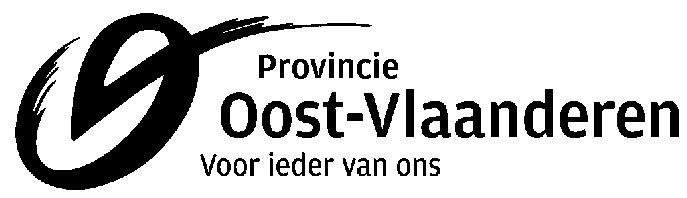 directie Economie, Landbouw & Platteland,Europese en Internationale samenwerkingdienst Landbouw & Plattelandvergadering van29 maart 2017Verslag van de vergaderingkenmerk	E43/Projecten/lopende projecten/regionale comités/verslagenbetreft	regionaal comité ratten en exotenbeheersing Bovenschelde-Leie, DeinzeAanwezig
Daniël Acke, provinciale bestrijderLuc Van Snick, provinciale bestrijder Karel van Moer, technisch coördinator RATO vzwVanhooren Johan, Ploegbaas RATO vzwStandaert Sofie, Coördinator RATO vzwSmets Ortwin, Bestrijder RATO vzwDe Rocker Hans, Bestrijder RATO vzwBruyneel Dries , DeinzeDujardin Henk, GavereAdam Ivo, MerelbekeAndries Kurt, VMMVan Wehaege Bert, ZulteVande Moortele Geert, ZulteDe Coninck Etienne, Ontvanger-griffier Watering der Assels Van Leirberghe Raphael, Voorzitter Waterings der Assels VerontschuldigdDe Muynck Bart, Gent Agendapunten:VerwelkomingGoedkeuring verslag vorige vergaderingVoorstelling aanwezigenResultaten rattenbestrijdingResultaten overlastbezorgersRattenbestrijding langs provinciale waterlopen Voorstelling project ExotenNet VariaVerwelkoming door de voorzitter De heer Raymond Luyckx, voorzitter laat zich verontschuldigen en Sofie Standaert, coördinator RATO vzw neemt de taak waar. De aanwezigen worden welkom geheten en dank aan het stadsbestuur van Deinze voor de huisvesting van de vergadering van het regionaal Comité Bovenschelde-Leie. Goedkeuring verslag vorige vergaderingGeen opmerkingen. Het verslag werd goedgekeurd. Voorstelling aanwezigenResultaten rattenbestrijding4.1 Vangsten MuskusrattenIn de volgende jaren verwachten we een toename in aantal vangsten in de hele provincie, zoals men ook kan zien in de tabel, waaruit blijkt dat er over het algemeen doorheen de jaren wel een toename is van de aanwezigheid van muskusratten in de provincie Oost-Vlaanderen. Voor de volledigheid willen we wel opmerken dat de cijfers in 2015 mogelijks niet volledig zijn ten gevolge van het feit dat de regionale comités toen midden in het jaar vielen en de cijfers nadien niet meer werden opgevraagd of doorgegeven door de gemeentes aan de provinciale bestrijders. In de regio Bovenschelde-Leie zijn de vangsten nog steeds beperkt, in totaal 19 muskusratten in Gavere. Voor VMM zijn er 16 vangsten in Gavere (binnen de 20 meter zone én erbuiten) en 13 in Zulte (op de Leie).  VMM realiseerde in 2017 ook al 4 vangsten muskusrat in Merelbeke in de Scheldevallei. Ook voor VMM betreft dit een stijging van de cijfers voor deze regio. Zowel in de gemeente Merelbeke als Gavere is er beheer van Natuurpunt op verscheidene domeinen waarbij de gemeentelijke ambtenaren een intermediaire rol vervullen. De zorg bij de gemeenten uit deze regio is dat er goede afspraken gemaakt worden in het veld rond de vangsten muskusratten. Graag wenst de vergadering een overzicht bij het verslag gevoegd zien van de vangsten per gemeente in de andere regio’s. In Nederland zijn de vangstcijfers zeer hoog en is er een duidelijke toename van de aanwezigheid van de muskusratten. De bestrijding in Nederland was anders georganiseerd dan in Vlaanderen en dit heeft mogelijk ook wel wat invloed op het aantal ratten dat vanuit Nederland komt. Daarnaast werd in Nederland sinds kort een nieuwe rattenvanger aangeworven. Daar RATO niet kan inschatten in welke mate dit tot een toe- of afname zal leiden en hoe de nieuwe bestrijder te werk zal gaan, vragen zij toch dat de gemeentes zich voorbereiden en dat zeker de grensgemeenten een tandje bijsteken. 4.2 Bruine rattenbestrijdingHet aantal meldingen is een goede indicator van hoe de werkingen lopen in de steden en gemeenten. Er werden serieuze schommelingen in het aantal meldingen die worden opgenomen, vastgesteld en dit is ten gevolge van de verschillen in werkwijze en behandeling van de meldingen per gemeente, maar ook van hoe gekend het systeem van meldingen is bij de bevolking van de gemeente.VMM licht toe dat zij een afbouw zullen doen in de chemische bestrijding, namelijk meer klachtgericht werken en niet meer systematisch om de 500 meter een buis te leggen. Mechanisch bruine rat vangen gebeurt veel in de provincie West-Vlaanderen en is zeer arbeidsintensief in manuren gerekend. Men kan daarbij wel de notie maken dat er minder gif gebruikt werd. In deze regio laait de discussie op welke afweging men dient te maken: mechanisch vangen waarbij nevenvangsten zichtbaar en direct kenbaar zijn met meer inzet van mensen en uren of chemische bestrijding waarbij meer gif dus gebruikt wordt en efficiëntere inzet van manuren.Provinciaal bestrijder Daniël Acke voegt toe dat preventie in principe de beste bestrijding is want de impact van voedselaanbod is groter dan eender welke bestrijding. Ook RATO ploegbaas Johan Vanhooren merkt op dat langs akkerranden het voedsel talrijk is en dat in het subsidiereglement beter zou opgenomen moeten worden dat de eigenaar dan verantwoordelijk is voor de bruine ratbestrijding. Uit de cijfers blijkt in ieder geval dat de regio Bovenschelde-Leie op provinciaal niveau qua meldingen en vangsten zeker op het gemiddelde zit (zie het cijfer meldingen/1000 inwoners).4.3 Rodenticiden: Er werd een opmerkelijke trend vastgesteld, namelijk de grote stijging in het rodenticidengebruik en de stijgende bruine ratproblematiek. Dit heeft mogelijks meerdere oorzaken, die niet allemaal gemakkelijk te duiden zijn: enerzijds de grondigere bestrijdingsmethoden, de minder strenge winters etc. anderzijds hebben we in de cijfers voor het eerste zicht op wat er aan de loketten wordt uitgedeeld, omdat deze cijfers voor het eerst werden opgevraagd. In het algemeen ligt in de meeste gemeenten het accent op de bestrijding op privaat terrein en niet op het openbaar terrein. In andere regio’s werd eveneens een stijgende trend vastgesteld, maar werd er ook minder uitgedeeld aan de loketten. Maar in het kader van het reductieplan is het optimaler om minder gif te gebruiken. Zo heeft de VMM 60% van haar rodenticidengebruik afgebouwd in de laatste twee jaren. Zij willen over enkele jaren enkel nog op melding gaan en geen buizen meer leggen. VMM is overtuigd dat het veranderen van de focus kan bijdragen tot een daling van het gebruik van rodenticiden. De VMM legt de focus van hun bestrijding binnen de bebouwde gebieden en landbouwgebieden. Enkel daar worden nog buizen met gif uitgelegd. In samenwerking met het ANB onderzoekt het VMM ook andere vangmethodes, zoals mechanische (er werden op enkele parkings in Vlaanderen kooien uitgezet). RATO raadt eveneens aan om de focus te leggen op reductie en verstandig om te gaan met de uitzonderingen die in het reductieplan werden opgenomen betreffende het gebruik van rodenticiden in de bruine ratbestrijding. Het uitdelen van folders en inzetten op meldingen kan wel soelaas bieden. Het uitgedeelde gif wordt namelijk ook niet altijd op de juiste manier gebruikt, de oorzaak wordt niet altijd weggenomen en de oplossing van het probleem ligt juist bij het aanpakken van haarden. Één van de problemen is ook dat derde generatie gif nog steeds te verkrijgen is in de handel en er aangeraden wordt. Er gaan ook veel andere dieren met het gif lopen en de kans op secundaire vergiftiging is groot.RATO benadrukt dat alle gemeenten er in de toekomst grondig zullen moeten op toedoen om iets te doen tegen de giftoename, want sinds 2012 blijft zich een stijging voordoen en sinds 2015 zelfs een verdubbeling. Bij die laatste opmerking willen ze echter wel opnieuw opmerken dat de cijfers van 2015 niet volledig zijn, daar toen enkel de cijfers op openbaar terrein werden opgevraagd en weinig gemeenten de bestrijdingscijfers op privaat terrein hebben doorgegeven. Dit doet echter geenszins de stelling teniet dat het gebruik blijft stijgen. Bekijken we echter, indien je focust op het aantal kg/km2, dan merken we op dat de uitschieters (gemeenten met ene hoog gifgebruik) redelijk afgezwakt worden en dat er een duidelijke connectie  bestaat tussen meldingen, inwoners en gifgebruik.Het verschil tussen voorgaande jaren en 2016 in de gemeente Zulte ligt aan het feit dat er een nieuwe rattenbestrijder in dienst is, namelijk Geert. Resultaten overlastbezorgers5.1 Dierlijke overlastbezorgers: 5.1.1 Katten: Meer en meer besturen zetten in op kattenwerkingen, die op verschillende manieren wordt uitgebouwd. RATO wijst erop dat sommige gemeenten, zoals de stad Dendermonde, werden geconfronteerd met het wetgevend kader waarin bepaald wordt dat vangkooien enkel mogen gebruikt worden door mensen die in aanmerking komen voor het jachtbrevet of dit behaald hebben. Er wordt namelijk een verschil gemaakt tussen verwilderde katten en niet handtamme huiskatten. Vroeger mochten verwilderde katten in een jachtgebied geschoten worden, tegenwoordig moeten ze gevangen worden door een jager in kooien en naar het asiel gebracht worden, vandaar dus dat een jachtverlof nodig is. Daar de wetgeving hieromtrent zeer streng is, trekken de jagers deze regels ook door naar anderen en vinden zij dat ook zij correct moeten werken volgens die regelgeving. De stad Dendermonde heeft zich dan ook volledig in regel moeten stellen na een conflict met de plaatselijke jachteenheid. Daarnaast verbiedt het wetgevend kader ook het uitzetten van dieren, wat door de natuurinspectie beboet kan worden daar het gezien wordt als een daad van milieuvervuiling.Het blijft aldus een knelpunt. Momenteel is het daarrond wel stil, vooral omdat de haalbaarheid voor de gemeentes om dit wettelijk tot in de puntjes op te volgen het beheer van katten nog meer zou bemoeilijken. RATO biedt aan om te fungeren als contactpersoon voor gemeentes die zelf een werking willen opstarten. Zij kunnen gemeentes ook met elkaar in contact brengen om succesverhalen te delen. Wat betreft de cijfers rond de meldingen en vangsten van katten, lijkt deze verhouding melding en vangsten wel gemiddeld 2 op 1. In de gemeenten Destelbergen, Melle, Merelbeke en Oosterzele is er een samenwerking met de politiezone voor de kattenwerking. In Merelbeke mogen burgers katten zelf naar het asiel brengen, maar ze krijgen ze niet terug. 5.1.2 Ganzen en kippen: Het is het eerste jaar sinds het RATO- project dat er terug afvangsten van zomerganzen zijn buiten projectwerking om. Het betrof in de meeste regio’s voornamelijk Canadese ganzen. Er werd een toelichting gegeven door RATO betreffende het wetgevend kader rond het vangen van zomerganzen. Voor meer informatie kunnen gemeentes zich wenden tot RATO. RATO vermoedt dat de vangsten van kippen en ander gevogelte waarschijnlijk zal stijgen naar aanleiding van de vogelgriep. Toen enkele jaren geleden de vogelgriep werd vastgesteld, leidde dit namelijk ook tot een stijging in de afvangst van ganzen en ander gevogelte en dit tot twee zomers na de vogelgriep. Gemeentes die dat wensen kunnen advies rond het afvangen van kippen, ganzen etc. inwinnen bij RATO. Karel doet een oproep in deze regio om waarnemingen van grote groepen ganzen door te geven aan hem, bijvoorbeeld het gebied Afsnee kouter.5.1.3 Overige overlastbezorgers: Enkele gemeentes stelden een overlast van konijnen op begraafplaatsen, sportterreinen. In principe valt konijnenbestrijding onder de jachtwetgeving, maar op dergelijke locaties is beheer zonder jachtvergunning mogelijk. Hetzelfde geldt voor andere overlastbezorgers zoals mollen. 5.2 Plantaardige overlastbezorgersTwee van de drie plantaardige exoten die hieronder besproken worden werden opgenomen in de Europese verordening, Japanse Duizendknoop en Reuzenbalsemien. Dit betekent dat hun beheer en het opstellen van een beheerplan verplicht wordt. Sommige soorten zoals reuzenbalsemien zijn echter niet meer uit te roeien, daarom wordt er gevraagd hun aanwezigheid en besmettingsgraad te inventariseren, zodat men de schaal kan bekijken en kan onderzoeken hoe de schade toch beperkt kan worden. Op de praktijk dag van 31 mei wil men de meest gangbare methoden toelichten. Het doelpubliek van deze dag zij zowel veldmedewerkers als ambtenaren, die hier meer te weten kunnen komen over de bestrijding, maar ook de ervaring van anderen kunnen leren kennen en hun eigen ervaring delen. 5.2.1 ReuzenberenklauwReuzenberenklauw is een plant die vrij algemeen verspreid is. Sommige gemeentes gaven aan dat de plant niet in hun gemeente aanwezig zou zijn, maar dat ze niet aanwezig lijkt te zijn, betekent niet dat ze dat niet is, want ze kan wel voorkomen op privaat terrein.  Sommige gemeentes gebruiken meerdere bestrijdingsmethodes. In de presentatie worden enkel cijfers van gemeenten die geantwoord hebben vermeld. Tijdens de vergadering werden de verschillende bestrijdingsmethoden overlopen. Mechanische bestrijding of maaien blijkt geen goed idee. Het gaat hier namelijk om een plant met een penwortel, waar zij haar zaden opslaat. Bij het maaien, wordt enkel de bloemknop weggemaaid. De plant zal dus niet in het zaad gaan in het jaar waarin ze gemaaid werd, maar het jaar erop zal dat wel gebeuren doordat de penwortel zal uitschieten. Bovendien kan bij het maaien soms meer sap vrijkomen. Maaien is dus op lange termijn geen effectieve oplossing. Het is ook heel belangrijk om op lange termijn te denken en een traject van 7 jaar uit te denken, daar deze plant 7 jaar kiemkrachtig is. Maaien kan wel in bepaalde gevallen, zoals wanneer de plant groeit over een fietswegel. Chemische bestrijding: Het pesticidenreductieplan legt beperkingen op, waardoor er geen bestrijding met pesticiden langs de waterlopen en slechts op bepaalde percelen, waar de besmetting zeer hoog is, mogelijk is. Maar op lange termijn is het ook geen efficiënte methode van bestrijding. Uitsteken is de beste manier, maar ook de meest intensieve methode. Het is het meest opportuun om te beginnen in april want dan zijn de bloemen nog op kniehoogte en is het risico op opspattend sap kleiner en het contact beperkter. Bij maaien is de kans op opspattend sap trouwens ook hoger. Het is best om enkel de grote bloemen uit te steken over enkele weken (april-mei). De kleinere bloemen ontpoppen  vaak namelijk niet doordat deze plant ook onderling zeer competitief is. Tijdens de regionale vergadering van Dendervallei werd het afdekken aan als bestrijdingsmethode. De provinciale bestrijder merkt echter op dat mensen het doek soms verwijderen. Er zijn volgens de provinciaal bestrijder verschillende strategieën mogelijk. Het belangrijkste is volgens de provinciaal bestrijder om de bloei vermijden. Door bijvoorbeeld enkel de grote bloemen uit te halen. Een tweede strategie is om alles te verwijderen, maar dan gooi je ook bodem om met alle zaden en maak je een vruchtbaar bloeibed. Het best is volgens de provinciaal bestrijder om de grond zoveel mogelijk met rust te laten. 5.2.2 Japanse Duizendknoop: De Japanse Duizendknoop is een oersterke plant dus de bestrijdingsmethode die het meest doeltreffend is, vraagt onderzoek. Geen enkele methode is tot nog toe efficiënt gebleken, want het betreft een plant met een sterke overlevingskracht. Er lopen heel wat proefprojecten zoals afgraven, maar er zijn hierover nog geen resultaten bekend. RATO tracht wel om deze proeven op te volgen en hopen binnenkort advies te kunnen verlenen aan de gemeenten. De doelstelling moet voorlopig voor elke gemeente zijn om de besmetting op locatie te houden en verdere verspreiding te vermijden. Daarbij is het zeer belangrijk om aandacht te hebben voor de afvoer van plantenresten, daar dit verspreiding kan veroorzaken indien dat niet op afdoende veilige wijze wordt gedaan. De plantenresten moeten ook op hoge temperaturen worden gecomposteerd. 5.2.3 Reuzenbalsemien: Iets drogere gemeenten kunnen minder last hebben van reuzenbalsemien. Het is een plant met een grote dichtheid op de waterlopen waardoor ze bijna niet meer uit te roeien is, maar monitoring zal binnenkort wel verplicht worden door de EU. Heel wat gemeenten geven aan dat ze onzeker zij over haar bestrijding en bijgevolg geen beheerplan hanteren. Bestrijden heeft ook pas zin als de volledige besmetting zal worden aangepakt en men dus zowel boven- als onderstrooms te werk zal gaan. Ook hier is uitsteken de beste methode, maar ook de meest intensieve methode. Bij voorkeur werk je best bovenstrooms zodat de zaden niet terug kunnen stromen. Het is dus belangrijk om een goed zicht te hebben op de graad van besmetting en de verspreiding. Buurtbesmettingen moeten ook zeker integraal worden aangepakt, in dat kader is samenwerking tussen gemeenten erg belangrijk. Chemische bestrijding is ontoereikend en bovendien is de concentratie langs de waterlopen heel hoog en mag hier niet chemisch bestreden worden. Het zaad is wel beperkt kiemkrachtig, dus eén of twee jaar grondig werken kan ertoe leiden dat de populatie onder controle is.Rattenbestrijding langs provinciale waterlopenVoor meer informatie betreffende het schrijven dat de gemeentebesturen hieromtrent ontvingen, wordt verwezen naar de Power Point.  Verder wordt aanvullend opgemerkt dat ook gemeentes die niet aangesloten zijn bij RATO meldingen op de waterlopen tweede categorie kunnen doorgeven aan RATO. Via deze link kan met naar de GIS website: http://www.gisoost.be/home/index.phpVragen na de uiteenzetting ? De vergadering vraagt om toe te voegen aan de presentatie welke lijn op de kaarten eerste en welke tweede categorie voorstellen. Geen verdere vragen rond de provinciale werking. Voorstelling project ExotenNet Dit project beoogt een gecoördineerde aanpak op te zetten rond specifieke invasieve soorten binnen de provincie Oost-Vlaanderen. Sommige invasieve exoten zijn waterloopgebonden en daarvoor is het duidelijk wie de verantwoordelijkheid draagt in de bestrijding of beheersing van de soort, namelijk de waterloopbeheerder. Maar niet alle soorten komen enkel voor langs de waterloop. Hier is het zeer belangrijk om de gehele besmetting aan te pakken, anders kan er nooit een efficiënte bestrijding gedaan worden omwille van instroom of besmetting uit andere gebieden. De focus van dit project is het opzetten van een netwerk die de actoren rond de betrokken invasieve soorten in kaart brengt en vervolgens samenbrengt om actie errond te organiseren, methodieken en ervaring uit te wisselen.Als onderdeel van dit project willen RATO en haar partners praktijk- en studiedagen organiseren. In dat kader organiseren we met de dienst waterlopen een praktijkdag, die zal plaatsvinden op 31 mei 2017 in de Leopoldskazerne in Gent. VariaTer vergadering worden nog enkele vragen overlopen: de gemeente Merelbeke vraagt een infoartikel voor de burgers met duidelijke foto’s, de gemeente Zulte vraagt zich af waarom bepaalde soorten op de Europese Verordening staan. Het antwoord is omdat de Verordening in alle lidstaten geldig is en in eerste instantie een handelsverbod nastreeft. Daarom staan er soms soorten op die hier nog geen problemen geven of niet voorkomen. Het is een consensuslijst tussen alle lidstaten geworden. Meer info rond bepaalde soorten op de Praktijkdag!Gent, 24 juli 2017Sofie Standaert  			Raymond Luyckx
verslaggever				voorzitter